Čtení pro prťata aneb babičky čtou dětem 

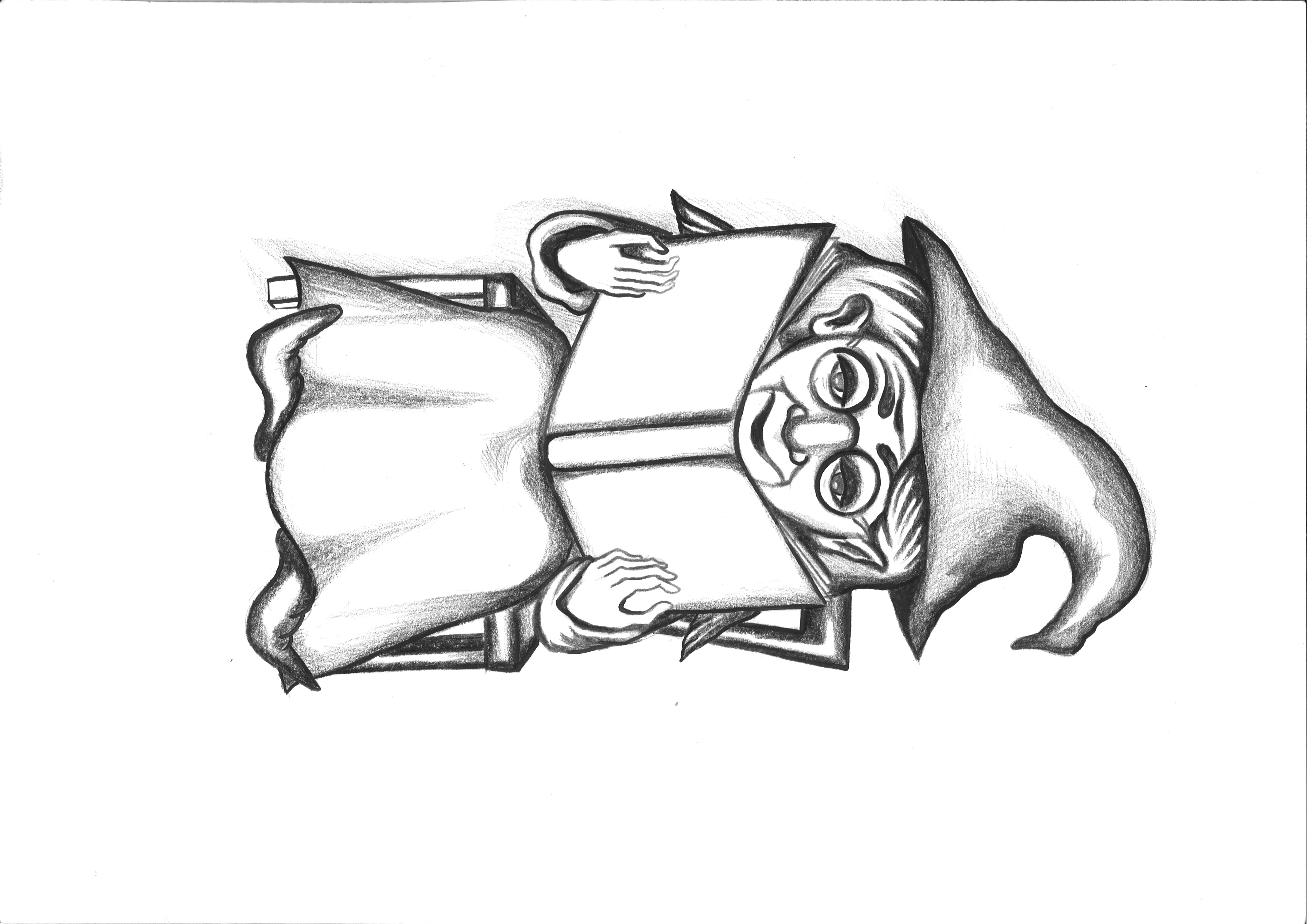 V dětském koutku 
volnočasového a informačního centra města HrobVe středu 7. 12. 2016 od 16.00 hod.

Vhodné nejen pro prťata…… a budeme si i malovat a zpívat!!!

Vstupné: vezměte mls dětem